T.C.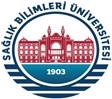 SAĞLIK BİLİMLERİ ÜNİVERSİTESİ ……………………………………… DekanlığınaHazırlık Sınıfı İngilizce Yeterlilik ve Seviye Belirleme Sınavı Başvuru DilekçesiÖĞRENCİNİNÜniversiteniz tarafından yapılacak olan Hazırlık Sınıfı İngilizce Yeterlilik Sınavına katılmak istiyorum. Gereğini saygılarımla arz ederim. 					….…/09/2019	                  İmzaAdı SoyadıT.C. Kimlik NoÖğrenci NoFakültesi/Yüksekokulu/Meslek YüksekokuluProgramıE-postasıTelefonu